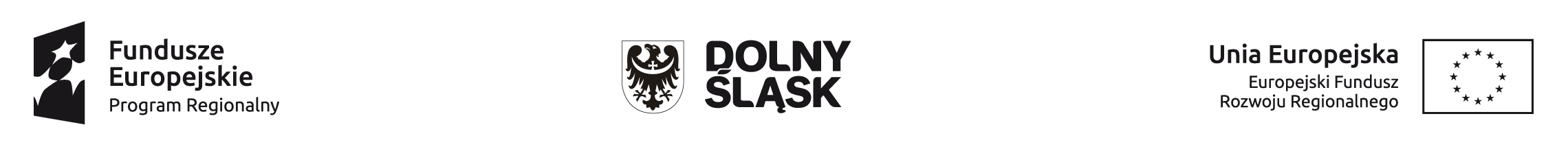 Załącznik nr 1ZAMÓWIENIA – TRYB USTAWOWY(na podstawie ustawy z dnia 29 stycznia 2004r. – Prawo zamówień publicznych)WYKAZ DOKUMENTÓW Projekt nr Tytuł Projektu: W związku z kontrolą na dokumentach prowadzoną przez Wydział Obsługi Wdrażania EFRR w UMWD 
w zakresie prawidłowości udzielenia zamówień publicznych w ramach realizowanego projektu, 
w załączeniu przekazuję dokumenty związane z ww. postępowaniem tj.:Oświadczam, iż jako Wnioskodawca/Beneficjent przedmiotowego projektu posiadam i przechowuję kompletną dokumentację związaną z procedurą udzielenia wymienionego wyżej zamówienia w oryginalnej postaci.………………..…………….……………..                                                                           	             …………………..….……………………….      (miejscowość, data) 		       (podpis  osoby upoważnionej)Postępowanie o udzielenie zamówienia w trybie:Tytuł zamówienia:Przedmiot zamówieniaUsługi/ dostawy/ roboty budowlane*Szacunkowa wartość zamówienia................... PLN, ............... EURO ……………………… (data ustalenia)L.p.Rodzaj dokumentuTAK/NIE/NIE DOTYCZY**Nr strony w załączonej dokumentacji/Nazwa pliku*** 1.Dokumenty z szacowania wartości zamówienia2.Ogłoszenie o zamówieniu umieszczone:2.1.na stronie www + potwierdzenie publikacji2.2.w BZP/DUUE + potwierdzenie publikacji3.Ogłoszenia o zmianie ogłoszenia umieszczone:3.1.na stronie www + potwierdzenie publikacji3.2.w BZP/DUUE + potwierdzenie publikacji4.SIWZ + załączniki (dokumentacja techniczna w wersji elektronicznej –  jeśli dotyczy)4.1.Zapytania dotyczące treści SIWZ4.1.1.Odpowiedzi/wyjaśnienia dotyczące treści SIWZ + dowód upublicznienia odpowiedzi/wyjaśnień dotyczących treści SIWZ4.2Modyfikacja (zmiany SIWZ) 5.Korespondencja z Wykonawcami w zakresie złożonych ofert5.1.Informacje z otwarcia ofert zamieszczonej na stronie internetowej5.2.Wezwanie wykonawców do wyjaśnienia rażąco niskiej ceny wraz z odpowiedziami5.3.Żądanie od wykonawców uzupełnienia dokumentów potwierdzających spełnienie warunków udziału w postępowaniu lub złożenia wyjaśnień w tym zakresie5.4.Uzupełnienie ofert o brakujące dokumenty i przekazane wyjaśnienia5.5.Żądanie od wykonawców wyjaśnień dotyczących treści złożonych przez nich ofert, udzielone przez wykonawców odpowiedzi6.Zawiadomienie o wyborze najkorzystniejszej oferty:6.1.umieszczone na stronie www + potwierdzenie publikacji6.2.przesłane do wykonawców + potwierdzenia przesłania i odbioru7.Dokumentację powstałą w toku postępowania odwoławczego np. odwołanie, wyrok/postanowienie Krajowej Izby Odwoławczej itp. 8.Umowa z wybranym wykonawcą8.1.Aneksy do umowy z wykonawcą 9.Ogłoszenie o udzieleniu zamówienia10.Protokół z postępowania + załączniki zgodnie z art. 96  ustawy Pzp11.Inne dokumenty nie wymienione wyżej a stanowiące integralną część dokumentacji z postępowania (np. inne dokumenty wymagane przepisami ustawy a dotyczące przeprowadzenia postępowania w innym trybie niż przetarg nieograniczony)12W przypadku postępowań z publikacją w DUUE wszczętych po 17.10.2018r. dodatkowo należy dołączyć:12.1potwierdzenie publikacji formularza postępowania w systemie miniPortal + potwierdzenie dokonania zmian w ww. formularzu12.2potwierdzenie złożenia/zmiany/wycofania ofert na oficjalną Elektroniczną Skrzynkę Podawczą (ESP) Instytucji Zamawiającego12.3potwierdzenie wpływu na oficjalną Elektroniczną Skrzynkę Podawczą (ESP) Instytucji Zamawiającego pytań/wyjaśnień od Wykonawców oraz pozostałej korespondencji w postępowaniu wraz z treścią pytań/wyjaśnień/korespondencji12.4potwierdzenie opatrzenia oferty oraz załączników do oferty kwalifikowanym podpisem elektronicznymUWAGI BENEFICJENTA:UWAGI BENEFICJENTA:UWAGI BENEFICJENTA:UWAGI BENEFICJENTA: